		Mutatieformulier met betrekking tot het lidmaatschap van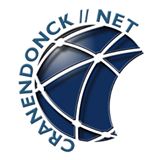 de Coöperatieve vereniging Cranendonck//NET u.a.Instructie gebruik formulier:Gelieve dit formulier digitaal in te vullen.Print dit formulier uit.Paraferen  en ondertekenen formulierFormulier scannen en e-mailen naar info@cranendoncknet.nl .Hierbij verzoek ik u bovenstaand(e) mutatieverzoeken te verwerken. Ik heb kennis genomen van de hieraan verbonden voorwaarden zoals bovenstaand vermeld.Plaats	____________________	Datum 	____________________			_______________________________		_______________________________Namens bedrijf		:			Namens bedrijf		:De heer/mevrouw	:			De heer/mevrouw	: LidmaatschapsgegevensNaam bedrijfAdres glasvezelaansluitingIngangsdatum lidmaatschapVerhuizing (aanvinken/invullen wat van toepassing is)Betreft verhuizing Binnen glasvezelnetwerk Cranendonck//Net  Buiten glasvezelnetwerk Cranendonck//NetNieuw adresMet ingang vanAdministratieve gegevens (aanvinken/invullen wat van toepassing is)Wijziging factuuradresWijziging e-mailadresWijziging telefoonnummerAantallen MBPS  (aanvinken/invullen wat van toepassing is)Wijziging aantallen MBPS naarIn verband met de vastrechtkosten.LET OP: Daadwerkelijke aanpassing dient door uzelf rechtstreeks met provider geregeld te worden. 20 MBPS 100 MBPS > 100 MBPS (maatwerk). Neem contact op.Met ingang vanOpzegging lidmaatschap (aanvinken/invullen wat van toepassing is)Reden opzegging Verhuizing (vul rubriek Verhuizing in)* Bedrijfsbeëindiging*** Bij verhuizing binnen het glasvezelnetwerk van Cranendonck//Net wordt 5% van de eenmalige aansluitkosten in rekening gebracht wanneer hierbij sprake is van een ingebruikname van een bestaande aansluiting. Bij verhuizing buiten het glasvezelnetwerk van Cranendonck//Net geldt dat er nog 6 maanden aan vastrechtkosten in rekening worden gebracht.** In geval van bedrijfsbeëindiging binnen de minimale contractstermijn van 10 jaar dient u dit aannemelijk te maken door een afschrift van een onderbouwend bewijsstuk mee te sturen.Voor meer informatie en overige voorwaarden verwijzen wij u naar de Algemene voorwaarden op www.cranendoncknet.nl en de bepalingen in uw lidmaatschapsovereenkomst. * Bij verhuizing binnen het glasvezelnetwerk van Cranendonck//Net wordt 5% van de eenmalige aansluitkosten in rekening gebracht wanneer hierbij sprake is van een ingebruikname van een bestaande aansluiting. Bij verhuizing buiten het glasvezelnetwerk van Cranendonck//Net geldt dat er nog 6 maanden aan vastrechtkosten in rekening worden gebracht.** In geval van bedrijfsbeëindiging binnen de minimale contractstermijn van 10 jaar dient u dit aannemelijk te maken door een afschrift van een onderbouwend bewijsstuk mee te sturen.Voor meer informatie en overige voorwaarden verwijzen wij u naar de Algemene voorwaarden op www.cranendoncknet.nl en de bepalingen in uw lidmaatschapsovereenkomst. 